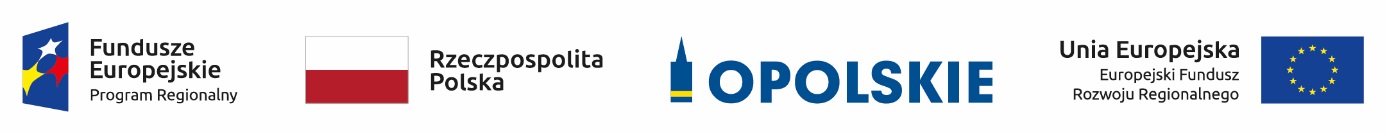 Projekt pn: „Termomodernizacja budynków biurowych PKS w Kluczborku Sp. z o.o. zlokalizowanych przy ul. Byczyńskiej i ul. Sybiraków w Kluczborku” współfinansowany przez Unię Europejską ze środków Europejskiego Funduszu Rozwoju Regionalnego w ramach Regionalnego Programu Operacyjnego Województwa Opolskiego na lata 2014-2020  w ramach Poddziałania 3.2.1 – Efektywność energetyczna w budynkach publicznych.                                                                    Nr umowy o dofinasowanie RPOP.03.02.01-16-0002/18-00 z dnia 28.02.2019r.Załącznik nr 2 do SIWZ 

Nazwa i Dane Wykonawcy: .....................................................................................................................................
Adres Wykonawcy: ...................................................................................................................................................Składając ofertę w postępowaniu o udzielenie zamówienia publicznego na zadanie pn.:"Termomodernizacja budynków biurowych PKS w Kluczborku Sp. z o.o. zlokalizowanych przy ul. Byczyńskiej i ul. Sybiraków w Kluczborku "Oświadczam/y, że brak jest podstaw do wykluczenia mnie/nas z postępowania o udzielenie zamówienia publicznego ze względu na okoliczności, o których mowa w art. 24 ust. 1 pkt. 12-22 ustawy z dnia 29 stycznia 2004r. Prawo zamówień publicznych (Dz. U. z 2018 r. poz. 1986 z późn. zm.).............................................., dnia ......................           ………...………………………………………              (miejscowość)                                                                 (czytelny podpis lub imienna pieczęć i podpis Wykonawcy 
                                                                                                                                              lub pełnomocnika Wykonawcy)Uwaga* (niniejszy punkt 2 wypełnić jedynie w przypadku, gdy zachodzą podstawy do wykluczenia 
i w związku z nimi podjęto środki naprawcze).Oświadczam/y, że zachodzą w stosunku do mnie/nas podstawy wykluczenia z postępowania na podstawie art. ................... ustawy Pzp (podać mające zastosowanie podstawy wykluczenia spośród wymienionych w art. 24 ust. 1 pkt 13-14, 16-20 ustawy Pzp).Jednocześnie oświadczam/y, że w związku z ww. okolicznością, na podstawie art. 24 ust. 8 ustawy Pzp podjąłem/ podjęliśmy następujące środki naprawcze:......................................................................................................................................................................................................................................................................................................................................................................................................................................................................................................................................., dnia ......................           ………...………………………………………              (miejscowość)                                                                 (czytelny podpis lub imienna pieczęć i podpis Wykonawcy 
                                                                                                                                              lub pełnomocnika Wykonawcy)Oświadczam, że w stosunku do następującego/ych podmiotu/ów, na którego/ych zasoby powołuję się 
w niniejszym postępowaniu, tj.: ......................................................................................................(podać pełną nazwę/ firmę, adres) - nie zachodzą podstawy wykluczenia z postępowania o udzielenie zamówienia.............................................., dnia ......................           ……….....………………………………………              (miejscowość)                                                                 (czytelny podpis lub imienna pieczęć i podpis Wykonawcy 
                                                                                                                                              lub pełnomocnika Wykonawcy)Oświadczam, że w stosunku do następującego/ych podmiotu/ów będących Podwykonawcą/ami: ..................................................................................................................................(podać pełną nazwę/ firmę, adres) - nie zachodzą podstawy wykluczenia z postępowania o udzielenie zamówienia.............................................., dnia ......................           ………...………………………………………              (miejscowość)                                                                 (czytelny podpis lub imienna pieczęć i podpis Wykonawcy 
                                                                                                                                              lub pełnomocnika Wykonawcy)Oświadczam, że wszystkie informacje podane w powyższych oświadczeniach są aktualne i zgodne z prawdą oraz zostały przedstawione z pełną świadomością konsekwencji wprowadzania Zamawiającego w błąd.............................................., dnia ......................           ………...………………………………………              (miejscowość)                                                                 (czytelny podpis lub imienna pieczęć i podpis Wykonawcy 
                                                                                                                                              lub pełnomocnika Wykonawcy)
Uwaga: Oświadczenie o braku podstaw do wykluczenia składa każdy z Wykonawców wspólnie ubiegających się o udzielenie zamówienia.(pieczęć Wykonawcy)OŚWIADCZENIE WYKONAWCY 
O BRAKU PODSTAW 
DO WYKLUCZENIA Z POSTĘPOWANIA
na podstawie art. 24 ust. 1 pkt. 12-22 ustawy Pzp OŚWIADCZENIE DOTYCZĄCE PODMIOTU, NA KTÓREGO ZASOBY POWOŁUJE SIĘ WYKONAWCAOŚWIADCZENIE DOTYCZĄCE PODWYKONAWCY NIEBĘDĄCEGO PODMIOTEM, NA KTÓREGO ZASOBY POWOŁUJE SIĘ WYKONAWCAOŚWIADCZENIE DOTYCZĄCE PODANYCH INFORMACJI